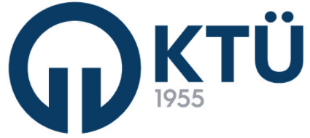 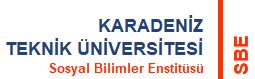 * KTU dışından önerilen öğretim üyesi savunma sınavına Lisansüstü Tez Savunma Sistemi Uzaktan Erişim ile katılacak ise Evet seçeneği işaretlenecektir.Not: Yeni Koronavirüs Hastalığı Salgını (COVID-19) salgını süresince uzaktan erişim Evet olarak işaretlenecektir.  ANABİLİM DALI BAŞKANLIĞI		DOKTORA TEZ SINAV JÜRİSİ 		     GÖREV TEBLİĞ FORMU		(Düzeltme Kararı Verilen Öğrenciler İçin)  ANABİLİM DALI BAŞKANLIĞI		DOKTORA TEZ SINAV JÜRİSİ 		     GÖREV TEBLİĞ FORMU		(Düzeltme Kararı Verilen Öğrenciler İçin)  ANABİLİM DALI BAŞKANLIĞI		DOKTORA TEZ SINAV JÜRİSİ 		     GÖREV TEBLİĞ FORMU		(Düzeltme Kararı Verilen Öğrenciler İçin)  ANABİLİM DALI BAŞKANLIĞI		DOKTORA TEZ SINAV JÜRİSİ 		     GÖREV TEBLİĞ FORMU		(Düzeltme Kararı Verilen Öğrenciler İçin)Öğrenci Nr.Adı ve SoyadıAnabilim DalıBilim Dalı (Varsa)Tez KonusuTez Jürisinin Unvanı Adı ve SoyadıTez Jürisinin Unvanı Adı ve SoyadıAnabilim DalıFakültesiÜniversitesiDanışmanAsıl ÜyeAsıl ÜyeAsıl ÜyeAsıl ÜyeYedek ÜyeYedek Üye	Doktora Tez Sınav Jürisi’nin Enstitü Yönetim Kurulu’nda kabulünden sonra tez metninin tüm jüri üyelerine e-posta aracılığıyla elektronik ortamda iletildiği tarafımca teyit edilmiştir.………………………………….                              								                          Danışman	Doktora Tez Sınav Jürisi’nin Enstitü Yönetim Kurulu’nda kabulünden sonra tez metninin tüm jüri üyelerine e-posta aracılığıyla elektronik ortamda iletildiği tarafımca teyit edilmiştir.………………………………….                              								                          Danışman	Doktora Tez Sınav Jürisi’nin Enstitü Yönetim Kurulu’nda kabulünden sonra tez metninin tüm jüri üyelerine e-posta aracılığıyla elektronik ortamda iletildiği tarafımca teyit edilmiştir.………………………………….                              								                          Danışman	Doktora Tez Sınav Jürisi’nin Enstitü Yönetim Kurulu’nda kabulünden sonra tez metninin tüm jüri üyelerine e-posta aracılığıyla elektronik ortamda iletildiği tarafımca teyit edilmiştir.………………………………….                              								                          Danışman	Doktora Tez Sınav Jürisi’nin Enstitü Yönetim Kurulu’nda kabulünden sonra tez metninin tüm jüri üyelerine e-posta aracılığıyla elektronik ortamda iletildiği tarafımca teyit edilmiştir.………………………………….                              								                          DanışmanSavunma Tarihi:Savunma Saati:Yeri:Uzaktan Katılım *Savunma Tarihi:Savunma Saati:Yeri: